УДК 656.6 (можно выбрать на сайте https://www.teacode.com/online/udc/)Гордлеев Сергей Дмитриевич1, начальник УНИИД,e-mail: gordleev@vsawt.comРаева Ольга Александровна1, начальник издательского отделаe-mail: raeva@vsawt.comДомнина Ольга Леонидовна1, к.т.н., доцент, ученый секретарь,e-mail: uch-sekr@vsuwt.ru1Волжский государственный университет водного транспорта, г. Нижний Новгород, Россия.ИНСТРУКЦИЯ ПО ПОДГОТОВКЕ ТЕЗИСОВ ДЛЯ ОПУБЛИКОВАНИЯ В МАТЕРИАЛАХ МЕЖДУНАРОДНОГО НАУЧНО-ПРОМЫШЛЕННОГО ФОРУМА «ТРАНСПОРТ. ГОРИЗОНТЫ РАЗВИТИЯ» Аннотация. Данный материал является шаблоном тезисов для опубликования в электронном сборнике» в рамках международного научно-промышленного форума «Транспорт. Горизонты развития». Размер аннотации 5-8 строк. Ключевые слова: список ключевых слов должен характеризовать предметную область исследования. Количество ключевых слов 8-10. Слова и/или словосочетания отделяются запятой.Материал, предлагаемый для публикации, должен быть оригинальным, не опубликованным ранее в других изданиях. Показатель итоговой оценки оригинальности текста в системе Антиплагиат должен быть не ниже 70%, показатель самоцитирования не более 25%. Статья создается средствами Microsoft Office Word 2007 (либо более поздними версиями). На электронный адрес tranhoriz@ya.ru необходимо направить Файл с текстом статьи, а также файл протокола проверки статьи на плагиат (программой Антиплагиат). Структура статьи:УДК из классификатора. УДК – универсальная десятичная классификация, используется для систематизации научных статей. Определяется по классификатору. Если статья включает несколько областей знаний, то используются знаки препинания, приведенные в Таблице 1. Таблица 1 – Значение знаков препинания в УДКСведения об авторах (на русском языке) приводятся в следующем порядке: Фамилия, Имя, Отчество, ученое звание, ученая степень, должность, e-mail, место работы.Название статьи (на русском языке) оформляется прописным, жирным шрифтом. Не рекомендуются названия «К вопросу..», «Некоторые аспекты …» и аналогичные.Ключевые слова (на русском языке)Аннотация (на русском языке)Текст статьи (3-4 страницы). Все формулы должны быть набраны посредством редактора формул Microsoft Equation 3.0. Рисунки и иллюстрации вставляются в текст.Примиер оформления формул:                                                        (1)                 где - приведенная высота борта, рассчитываемая по формуле                                                      (2)                 где ,м – высота борта;                        – длина и высота -го яруса надстройки.Список использованной литературы - является обязательным элементом публикации и оформляется в соответствии с ГОСТ Р 7.0.100-2018.  Приветствуются ссылки на иностранные и периодические источники. Источники в списке литературы нумеруются и располагают в порядке их упоминания в тексте. Ссылки на все приведенные источники литературы в тексте статьи обязательны. Название статьи (на английском языке);Сведения об авторах (на английском языке);Аннотация (на английском языке)Ключевые слова (на английском языке)Координаты для обратной связи (телефон, e-mail) Рубрика, в которую подается статья Все пункты структуры статьи являются обязательными!Общее форматирование текста следующее:Шрифт Times New Roman, размер 12Интервал между строками одинарныйАбзацный отступ непосредственно текста статьи 0,63 смАбзацный отступ УДК, авторов, заголовка, ключевых слов, аннотации на русском и английском языках 0 см;Поля (Параметры страницы) приведены на Рисунке 1.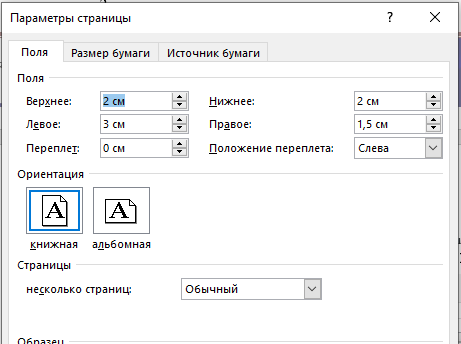 Рисунок 1 - Диалоговое окно Параметры страницыПри подготовке тезисов данный файл можно использовать как шаблон. Свой текст необходимо вставить в заготовку между верхним и нижним колонтитулами. Далее нижний колонтитул необходимо отредактировать в соответствии с номером и названием секции Список литературы:1. Гагаев С. Ю. Проблемы и перспективы развития внутреннего водного транспорта в российской федерации //Научный взгляд в будущее. – 2016. – Т. 1. – №. 2. – С. 46-50.2. Суда внутреннего и смешанного (река-море) плавания. Санитарные правила и нормы: СанПиН 2.5.2-703-98. – Москва: Минздрав России, 1998. – 144 с.3. Правила предотвращения загрязнения окружающей среды. Российский речной регистр. Москва. – 2016 г.;4. Регистровая книга Российского речного регистра. URL: http://www.rivreg.ru/activities/class/regbook/ (дата обращения 01.01.2020)5. Экономико-математические методы и модели в управлении морским транспортом: Учеб. для студентов морских вузов. / Е.Н. Воевудский, Н.А. Коневцева, Г.С. Махуренко, И.П. Тарасова; под ред. Е.Н. Воевудского. - М.: Тр анспорт, 1988. - 384 с. 6. Богданов Д.В. Построение сетей коммуникации будущих специалистов в системе высшего образования. //Великие реки 2015: Материалы международной научно-методической конференции. ФГБОУ ВО «ВГУВТ». – 2015. – URL: http://вф-река-море.рф/2015/PDF/35.pdf  (дата обращения 01.01.2020)INSTRUCTIONS FOR PREPARING ABSTRACTS FOR PUBLICATION IN THE MATERIALS OF THE INTERNATIONAL SCIENTIFIC AND INDUSTRIAL FORUM " TRANSPORT. DEVELOPMENT HORIZONS»Sergey D. Gordleev, Olga .A. Raeva, Olga .L. DomninaAbstract. This material is a template for abstracts to be published in the electronic collection " From the Volga to the Yenisei: vector of transport cooperation" within the framework of the international scientific and industrial forum "Horizons of transport Development". Annotation size 5-8 lines.Keywords: rules of registration, abstracts of reports.Информация об авторах:Раева Ольга Александровна, e-mail: raeva@vsawt.com тел: 8 910 102 42 80Секция I Транспортная инфраструктура.ЗнакНазвание знакаЗначение+ПлюсЗнак присоединения/Косая чертаЗнак распространения:ДвоеточиеЗнак простого отношения::Двойное двоеточиеЗнак закрепления последовательности[]Квадратные скобкиЗнак группированияТекст статьи должен быть отформатирован в строгом соответствии с данной инструкцией, так же как текст данной работы. Статьи, имеющие ошибки в форматировании, приниматься не будут.